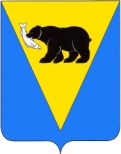 ПОСТАНОВЛЕНИЕАДМИНИСТРАЦИИ  УСТЬ-БОЛЬШЕРЕЦКОГО МУНИЦИПАЛЬНОГО РАЙОНА от   21.04.16  №  129    В связи с кадровыми изменениями  и  введением новых членов в состав комиссии по предупреждению и ликвидации чрезвычайных ситуаций и обеспечению пожарной безопасности Администрации Усть - Большерецкого муниципального района, Администрация Усть-Большерецкого муниципального районаПОСТАНОВЛЯЕТ:   1. Внести в приложение № 3 постановления Администрации Усть-Большерецкого муниципального района от 16.04.2015 № 137 «Об утверждении Положения о Усть-Большерецком территориальном звене предупреждения и ликвидации чрезвычайных ситуаций Камчатской территориальной подсистемы единой государственной системы предупреждения и ликвидации чрезвычайных ситуаций», следующие изменения и дополнения:  1)  вывести из состава комиссии  Пантяшину В.Г,  Заворина С.В.  2)  ввести в состав комиссии:   а) Розумей Вадима Петровича, начальника отделения надзорной деятельности и профилактической работы по Усть-Большерецкому муниципальному району.  б) Повилягина Дмитрия Васильевича - заведующего отделом филиала ФБУЗ «Центр гигиены и эпидемиологии в Камчатском крае в Усть-Большерецком районе». в) Щербакову Юлию Александровну - начальника отдела социальной поддержки населения Администрации Усть-Большерецкого муниципального района.     2. Управлению делами Администрации Усть-Большерецкого муниципального района обнародовать настоящее постановление и разместить  на официальном сайте Администрации Усть-Большерецкого муниципального района в информационно-телекоммуникационной сети «Интернет».    Настоящее постановление вступает в силу после дня его официального обнародования.Контроль за исполнением настоящего постановления оставляю за собой.Глава АдминистрацииУсть-Большерецкогомуниципального района                                                                    К.Ю. Деникеев.Согласовано:             Начальник правового отдела                                                            Г.И. Кисельников.И.о. руководителя управления делами                                            Н.Р. Давыдова.Подготовил:                                                                                       В.А. Казаченко.15 апреля 2016 года.Рассылка:1.Отдел ГО,ЧС и МР2.Правовой отдел.
3. Отделения надзорной деятельности и профилактической работы по Усть-Большерецкому муниципальному району.  (Розумей В.П.) с.Усть-Большерецк, пожарная часть.4.Отдел соцобеспечения Администрации УБМР.5.Филиала ФБУЗ «Центр гигиены и эпидемиологии в Камчатском крае в Усть-Большерецком районе». (Повилягин Д.В.) с.Усть-Большерецк.О   внесении   изменений и дополнений  в приложения № 3 к  постановлению Администрации Усть-Большерецкого муниципального района от 16.04.2015            № 137 «Об утверждении Положения об Усть-Большерецком территориальном звене предупреждения и ликвидации чрезвычайных ситуаций Камчатской территориальной подсистемы единой государственной системы предупреждения и ликвидации чрезвычайных ситуаций.»